119 West 5th AvePe Ell, WA 98572[360]-880-4228AnthonyPraml315@gmail.comAnthony Avera-Praml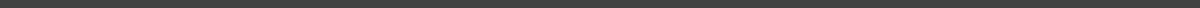 SKILLSGood communication, staying calm and relaxed in stressful situations, hard working and always trying to find ways to improve. EXPERIENCEEagle Travel stop, Oberlin KS — Clerk/Cookseptember 2017 - March 2018Keeping track of sold and Stocked productEnsuring cleanliness and organization in the storeOpening and closing of the store   Continuous Gutter & Roofing Co. LLC, Yakima WA — Manual laborerAugust 2019 - January 2020Transporting/ unloading roofing materials Cleaning rooftops of old shingles, sticks and other debris The use of power tools and other hand held toolsYusen logistics, Sumner WA — Material handler  april 2020 - september 2020Moving materials in and out of large trailers and other sides of the warehouseCommon math skills Working with multiple team members ensuring productive and effective work Uhaul, chehalis Wa — Customer serviceApril 2021 - july 2021Checking in uhaul trucks and charging customers properly  Checking for damages and issues with the vehicles and trailers before sending them outInstalling hitches and trailer wiring  EDUCATIONLathrop High school, Lathrop MO — High School diploma 